Daugavpils pilsētas pašvaldības iestādes„Komunālās saimniecības pārvalde” vadītājam A.Pudāna kungamNo:                                               _____________________________________________vārds, uzvārds/uzņēmuma nosaukums(pilnvarotās personas amata nosaukums, vārds, uzvārds)                                                                     _____________________________________________   personas kods/reģistrācijas numurs                                             _____________________________________________   juridiskā vai dzīvesvietas adrese                                              _____________________________________________    tālrunis, fakss, e-pastsIESNIEGUMSatļaujas saņemšanai darbībai ārpus ēkas un ārpus pastāvīgas tirdzniecības vietas Daugavpils pilsētas pašvaldībā Lūdzu izsniegt atļauju ielu tirdzniecībai ______________________________________________,                                                                               			      (tirdzniecības vieta/adrese)laika posmā no_________________ līdz___________________, atbilstoši turpmāk sniegtajai informācijai:(datums) 			(datums)Tirdzniecības  dalībnieks:_______________________________________________________________                                                                                                        (nosaukums/vārds, uzvārds)Reģistrācijas numurs/personas kods:________________________________________________	      Tirdzniecības laikā tiks realizētas šādas preču grupas:Ziemassvētkiem paredzētie nocirstie vai podos pašaudzētie dažādu sugu skuju kokiSezonālas tirdzniecības preces (saldējums, bezalkoholiskie dzērieni u.c.)Preses izdevumi, grāmatasZiedi Pašražota produkcija____________________________________________ apliecinu, ka nav mainījusies pašvaldībai iepriekš sniegtā informācija par realizējamo preču grupām (ja iesniegumu iesniedz gada laikā pēc atļaujas saņemšanas)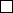 Cita papildu informācija par plānoto tirdzniecību ____________________________________________ Pielikumā: Saskaņojums ar nekustamā īpašuma īpašnieku vai tiesisko valdītāju – privātpersonu – vai valsts īpašumā esošā nekustamā īpašuma valdītāju (izņemot gadījumus, ja tirdzniecība tiek plānota publiskajos ūdeņos) par paredzēto tirdzniecību, ja tirdzniecība tiks veikta minētajā nekustamajā īpašumā;reģistrācijas apliecības kopija;tirdzniecības vietas izvietojuma plans2018.gada __.______________                                                     ______________/_______________/	                  (paraksts)                       (atšifrējums)